Indicação nº      /2019.Ementa: Melhorias na rua  Mario Vieira Braga no bairro Colina dos Pinheiros.Exma. Senhora Presidente.Justificativa:Tendo em vista a falta de manutenção tanto do asfalto, quanto a limpeza de mato e acumulo de  entulhos  colocando em risco o tráfego no local e a saúde dos moradores, a pedido dos mesmos, a Vereadora Mônica Morandi requer nos termos do art. 127 do regimento interno, que seja encaminhada ao Exmo. Prefeito Municipal a seguinte indicação:	Que seja realizado manutenção  em toda a rua Mario Vieira Braga e colocação de placa de proibido jogar lixo urgente  .  Valinhos, 25 de Março de 2019.____________________Mônica MorandiVereadoraFotos anexas.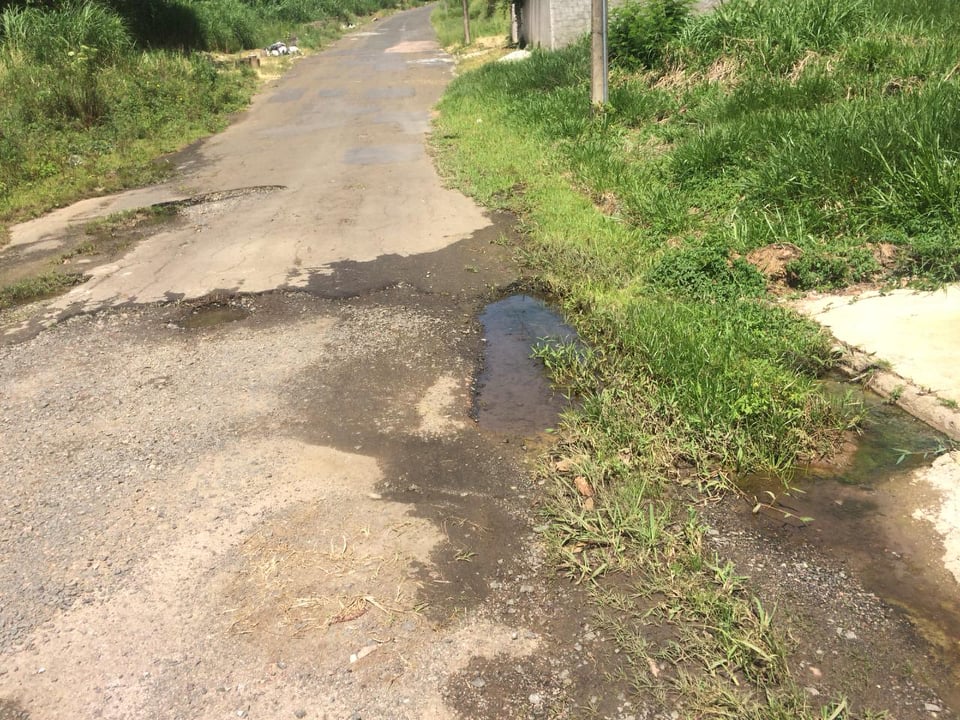 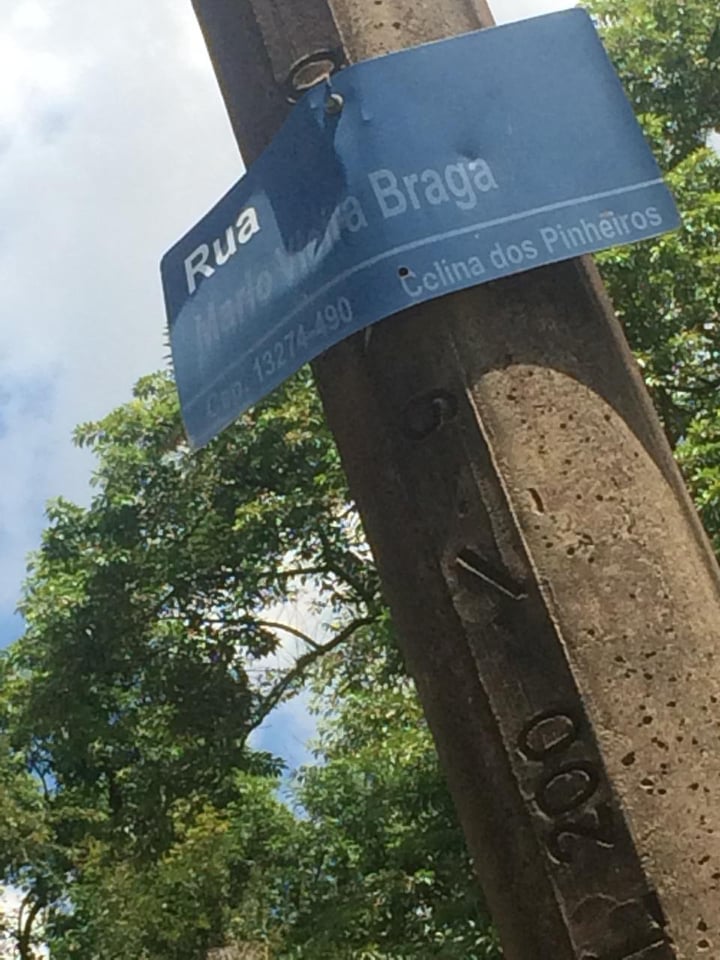 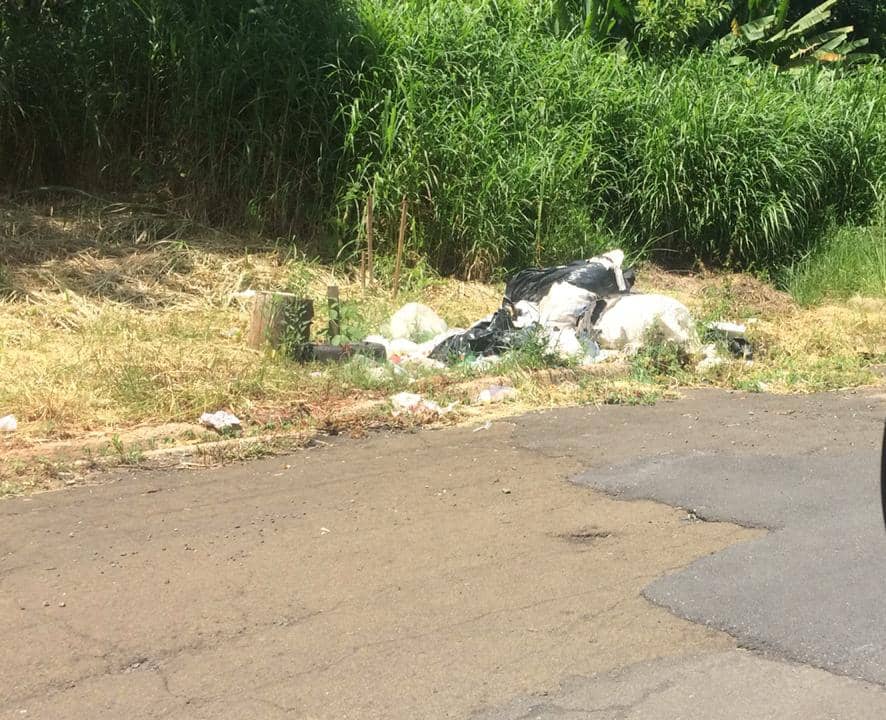 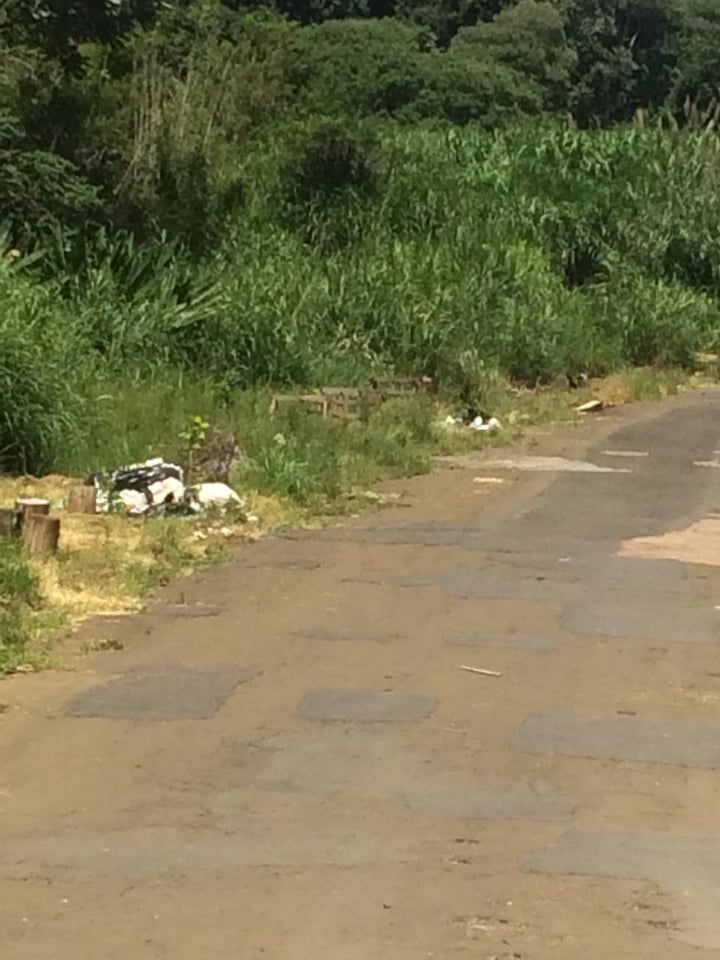 